DSWD DROMIC Report #5 on Typhoon "TISOY"as of 03 December 2019, 6PM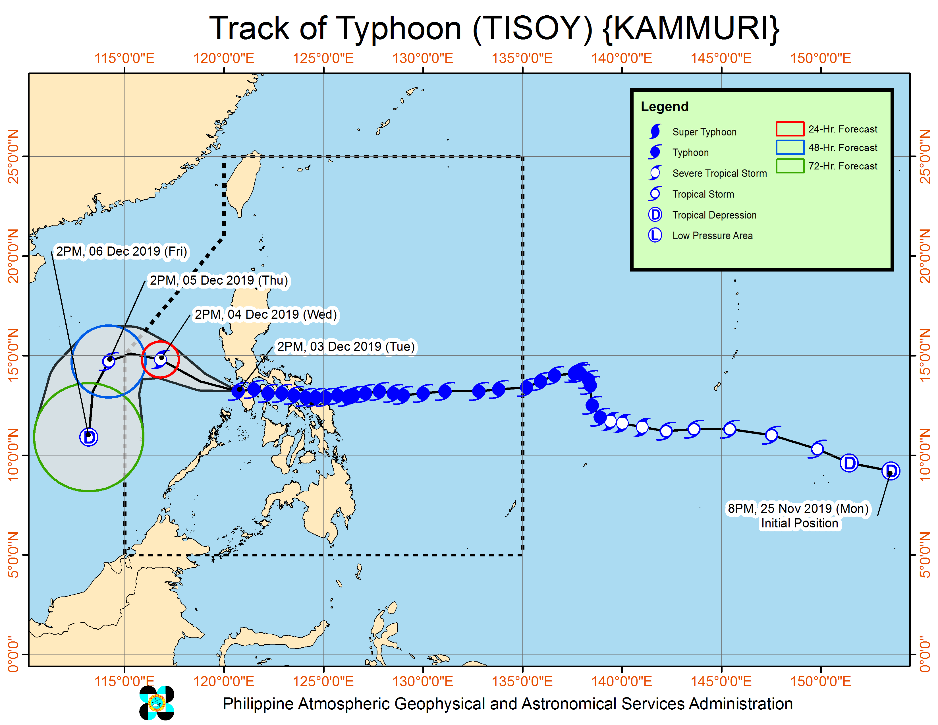 Situation OverviewTYPHOON "TISOY" CONTINUES TO WEAKEN AND IS NOW OFF THE COAST OF OCCIDENTAL MINDORO.Heavy rainfall outlook: between late afternoon today and tomorrow morning: Frequent to continuous heavy (isolated intense rains) over Quezon and Rizal. Occasional to frequent heavy rains over Mindoro Provinces, Metro Manila, Central Luzon, rest of CALABARZON, Cagayan Valley, Cordillera Administrative Region, Marinduque, and Romblon. Intermittent heavy rains over Calamian Islands.Residents in the aforementioned areas, especially those living in areas highly susceptible to flooding and rain-induced landslides, are advised to take appropriate actions, coordinate with local disaster risk reduction and management offices, and continue monitoring for updates, especially the Thunderstorm or Rainfall Advisories and Heavy Rainfall Warnings issued by PAGASA Regional Services Divisions.Forecast storm surge: up to 3 meters over several coastal areas in Marinduque, Mindoro Provinces, Romblon, Cavite, and Batangas. For more information, refer to Storm Surge Warning #9 issued at 2PM today.Tropical Cyclone Wind Signals over Masbate including Ticao Island, Benguet, La Union, Albay, Sorsogon, Catanduanes, Capiz, Iloilo, southern Isabela and the rest of Quirino, Nueva Vizcaya, Aklan, Samar, Northern Samar and Antique are now lifted.Sea travel is risky, especially for small seacrafts, over the seaboards of areas under TCWS, the seaboards of Northern Luzon and Visayas, the western seaboard of Palawan, and the northern and eastern seaboards of Mindanao due to rough sea conditions.Gusty conditions may also be experienced in areas in Northern Luzon especially in the coastal and mountainous zones due to the Northeast Monsoon.At 4:00 PM today, the eye of Typhoon "TISOY" was located based on all available data at 110 km Northwest of San Jose, Occidental Mindoro or 135 km North of Coron, Palawan (13.2 °N, 120.4 °E )Source: DOST-PAGASA Severe Weather BulletinStatus of Affected Families / PersonsA total of 714 families or 3,431 persons are affected in 26 barangays in Region VIII (see Table 1).Table 1. Number of Affected Families / PersonsSource: DSWD-FO VIIIStatus of Displaced Families / PersonsThere are 705 families or 3,231 persons taking temporary shelter in 25 evacuation centers in Region VIII see Table 2).Table 2. Number of Displaced Families / Persons Inside Evacuation CentersSource: DSWD-FO VIIISituational ReportsDSWD-DRMBDSWD-FO NCRDSWD-FO IDSWD-FO IIDSWD-FO IIIDSWD-FO CALABARZONDSWD-FO MIMAROPADSWD-FO VDSWD-FO VIIDSWD-FO VIIIDSWD-FO CARAGADSWD-FO CAR*****The Disaster Response Operations Monitoring and Information Center (DROMIC) of the DSWD-DRMB is closely monitoring the effects of Typhoon Tisoy and is coordinating with the concerned DSWD Field Offices for any significant updates.Prepared by:CLARRIE MAE A. CASTILLOMARIEL B. FERRARIZDIANE C. PELEGRINORODEL V. CABADDUReleasing OfficerREGION / PROVINCE / MUNICIPALITY REGION / PROVINCE / MUNICIPALITY  NUMBER OF AFFECTED  NUMBER OF AFFECTED  NUMBER OF AFFECTED REGION / PROVINCE / MUNICIPALITY REGION / PROVINCE / MUNICIPALITY  Barangays  Families  Persons GRAND TOTALGRAND TOTAL 26  714 3,431 REGION VIIIREGION VIII 26  714 3,431 Northern SamarNorthern Samar 26  714 3,431 Victoria4 48 271 Gamay1 161 711 Laoang3 73 308 Mapanas6 154 718 San Roque12 278  1,423 REGION / PROVINCE / MUNICIPALITY REGION / PROVINCE / MUNICIPALITY  NUMBER OF EVACUATION CENTERS (ECs)  NUMBER OF EVACUATION CENTERS (ECs)  INSIDE ECs  INSIDE ECs  INSIDE ECs  INSIDE ECs REGION / PROVINCE / MUNICIPALITY REGION / PROVINCE / MUNICIPALITY  NUMBER OF EVACUATION CENTERS (ECs)  NUMBER OF EVACUATION CENTERS (ECs)  Families  Families  Persons  Persons REGION / PROVINCE / MUNICIPALITY REGION / PROVINCE / MUNICIPALITY  CUM  NOW  CUM  NOW  CUM  NOW GRAND TOTALGRAND TOTAL25 25  705  705 3,231 3,231 REGION VIIIREGION VIII25 25  705  705 3,231 3,231 Northern SamarNorthern Samar25 25  705  705 3,231 3,231 Victoria 2 2 48 48 271 271 Gamay 1 1 161 161 711 711 Laoang 3 3 73 73 308 308 Mapanas 4 4 154 154 718 718 San Roque 15 15 269 269  1,223  1,223 DATESITUATIONS / ACTIONS UNDERTAKEN03 December 2019The Disaster Response Management Bureau (DRMB) is on BLUE alert status and is closely coordinating with the concerned field offices for significant disaster response updatesAll QRT members and emergency equipment are on standby and ready for deployment.DATESITUATIONS / ACTIONS UNDERTAKEN03 December 2019DSWD-FO NCR Disaster Response Management Division and the FO Quick Response Teams are on standby-alert and/or already activated for any eventualities that might happen due to Typhoon “Tisoy”.The DSWD-NCR is ready to provide food and non-food items and other augmentation assistance as the needs arises. A total of 631 families or 2,730 persons have pre-emptively evacuated in 7 Evacuation Centers in Manila City, Munitinlupa City and Parañaque City.DATESITUATIONS / ACTIONS UNDERTAKEN03 December 2019DSWD-FO I is continuously monitoring the possible effects of Typhoon “TISOY” and ensures submission of reports from the Provincial Operations Offices (POOs) and in close coordination with the different Provincial/City/Municipal Disaster Risk Reduction and Management Councils (P/C/MDRRMCs) and Provincial/City/Municipal Social Welfare and Development Offices (P/C/MSWDOs) for significant updates.Provincial Operations Offices (POOs) are in close coordination with the different Provincial/City/Municipal Disaster Risk Reduction and Management Councils (P/C/MDRRMCs) and Provincial/City/Municipal Social Welfare and Development Offices (P/C/MSWDOs) to monitor the adverse effects that might be brought by the weather disturbance. DSWD-FO I DRMD staff with the Response Cluster member agencies render duty at the Regional Disaster Risk Reduction and Management Council 1 – Emergency Operations Center (RDRRMC1 – EOC).DATESITUATIONS / ACTIONS UNDERTAKEN02 December 2019DSWD-FO II Disaster Response Management Division ensures Relief Goods both Food and Non-Food Items (F/NFI) are ready and available at any given time.DSWD-FO II is in close coordination with Social Welfare and Development (SWAD) Teams, the Provincial/City/Municipal Disaster Risk Reduction and Management Council (P/C/MDRRMC) for adverse effects brought by this weather disturbance.DSWD-FO II ensures on-call and standby duty of the Regional DMRT for possible activation in the event Typhoon "Kammuri" accelerate its strength.DATESITUATIONS / ACTIONS UNDERTAKEN03 December 2019DSWD-FO III is continuously monitoring and coordinating with DSWD Provincial Extension Offices on the status of weather updates in their respective areas.DSWD-FO III is continuously monitoring on opened Evacuation Centers in the Municipalities of Dingalan, Dipaculao, Aurora and Lubao, Pampanga.DSWD-FO III DRMD activated Rapid Deployment Team and DPEO QRTs for 24 hours’ duty.A total of 181 families or 687 persons have pre-emptively evacuated in 7 Evacuation Centers in Dingalan, Dipaculao, Aurora and Lubao, Pampanga.DATESITUATIONS / ACTIONS UNDERTAKEN03 December 2019DSWD-FO CALABARZON provided technical assistance to LGUs with opened evacuation centers on Camp Coordination and Camp Management.DSWD FO CALABARZON rendered disaster duty in the RDRRMC IV-A EOC.DSWD FO CALABARZON is continuously coordinating with concerned LGUs in flood, landslide and storm surge prone areas for their on-going response efforts.A total of 11,072 families or 45,729 persons have pre-emptively evacuated in 487 Evacuation Centers in Batangas, Laguna and Quezon.DATESITUATIONS / ACTIONS UNDERTAKEN03 December 2019DSWD-FO MIMAROPA alerted all P/C/M QRT in five provinces of MIMAROPA to regularly monitor the situations in the area.DSWD-FO MIMAROPA is in close coordination with the Office of Civil Defense and RDDRMC MIMAROPA for any warning signal updates.All members of Rapid Emergency Telecommunications Team are on on-call and standby status ready for deployment if needed.DSWD-FO MIMAROPA ensured that the Rapid Emergency Telecommunications Equipment (GX Terminal, BGAN Terminals and Satellite Phones) are in good condition and ready for deployment to areas that will experience potential emergencies.DSWD-FO MIMAROPA ensured that there is an on-call truck available for delivery of goods and equipment to areas that will be affected.A total of 3,622 families or 13,850 persons have pre-emptively evacuated in 201 Evacuation Centers in Batangas, Laguna and Quezon.DATESITUATIONS / ACTIONS UNDERTAKEN03 December 2019DSWD-FO V has an ongoing repacking of 11,000 family food packs.DSWD-FO V sent one (1) truck with 1,000 family food packs and 2,000 pieces of malong as prepositioned in Catanduanes.DSWD-FO V sent additional prepositioned goods at DPWH Tigaon, DPWH Baao, DPWH Sipocot, Camarines Sur and DPWH Daet, Camarines Norte.DSWD-FO V coordinated with the Office of the Presidential Adviser for Bicol Affairs (OPABA) for the use of DPWH trucks during the prepositioning of goods and relief augmentation.DSWD FO V QRTs already activated.Provincial Action Team (PAT) and Municipal Action Team (MAT) members in the six (6) provinces are closely coordinating with the Provincial/Municipal Disaster Risk Reduction and Management Offices (P/MDRRMOs) for status reports and updates.DSWD-FO V coordinated with PAT/MAT for generation of data of the affected families/persons.DSWD-FO V is continuously monitoring the weather updates.A total of 38,034 families or 160,444 persons have pre-emptively evacuated in 817 Evacuation Centers in Region V and 570 families or 2,484 individuals pre-emptively evacuated and moved to their relatives and/or friends in Albay, Camarines Norte and Camarines Sur.DATESITUATIONS / ACTIONS UNDERTAKEN03 December 2019A total of 1,561 families or 7,443 persons who took pre-emptive evacuation in 72 evacuation centers.DATESITUATIONS / ACTIONS UNDERTAKEN03 December 2019DSWD-FO VIII Disaster Response Management Division-Disaster Response Information Management Section (DRMD-DRIMS) was monitoring the weather situation and is in close coordination with SWADTs, QRTs and PDOs for any eventualities on the ground.All Quick Response Team (QRT) members and DRMD staff were alerted in case augmentation is needed.Regional Resource Operation Section (RROS) was also alerted to ensure the readiness of dispatching the food and non-food commodities.There are 1,644 families or 6,033 individuals who were pre-emptively evacuated in and are currently accommodated in 45 evacuation centers in Region VIII and 14 families or 56 individuals pre-emptively evacuated and moved to their relatives and/or friends in Sogod, Southern Lesyte.DATESITUATIONS / ACTIONS UNDERTAKEN02 December 2019DSWD-FO CARAGA is continuously coordinating with LSWDOs and LDRRMOs for the provision of timely updates and information.DATESITUATIONS / ACTIONS UNDERTAKEN03 December 2019DSWD-FO CAR attended the Pre Disaster Risk Assessment and Response Cluster Meeting at Office of Civil Defense CAR.DSWD-FO CAR updated the Response Asset.29 November 2019The Operations Center is on BLUE alert status in accordance to the alert level status of Cordillera Regional Disaster Risk Reduction and Management Council (CRDRRMC).Quick Response Teams (QRT), Provincial Social Welfare and Development Teams (PSWADT), Municipal Action Teams (MAT) were on alert and on standby.Rapid Emergency Telecommunications Team (RETT) including the INMARSAT equipment were on standby.DSWD-FO CAR coordinated with the OCD regarding list of barangays with High and Moderate Landslide Susceptibility and barangays with Very High, High and Moderate Flood Susceptibility.DSWD-FO CAR Mapped the Landslide Susceptibility listed barangays from MGB through the OCD CAR.